Załącznik nr 3do umowy nr ........../Z/19z dnia…………………..…2019 r.Wzór TABLICY informacyjnej o wsparciu finansowym z budżetu Województwa łÓDZKIEGO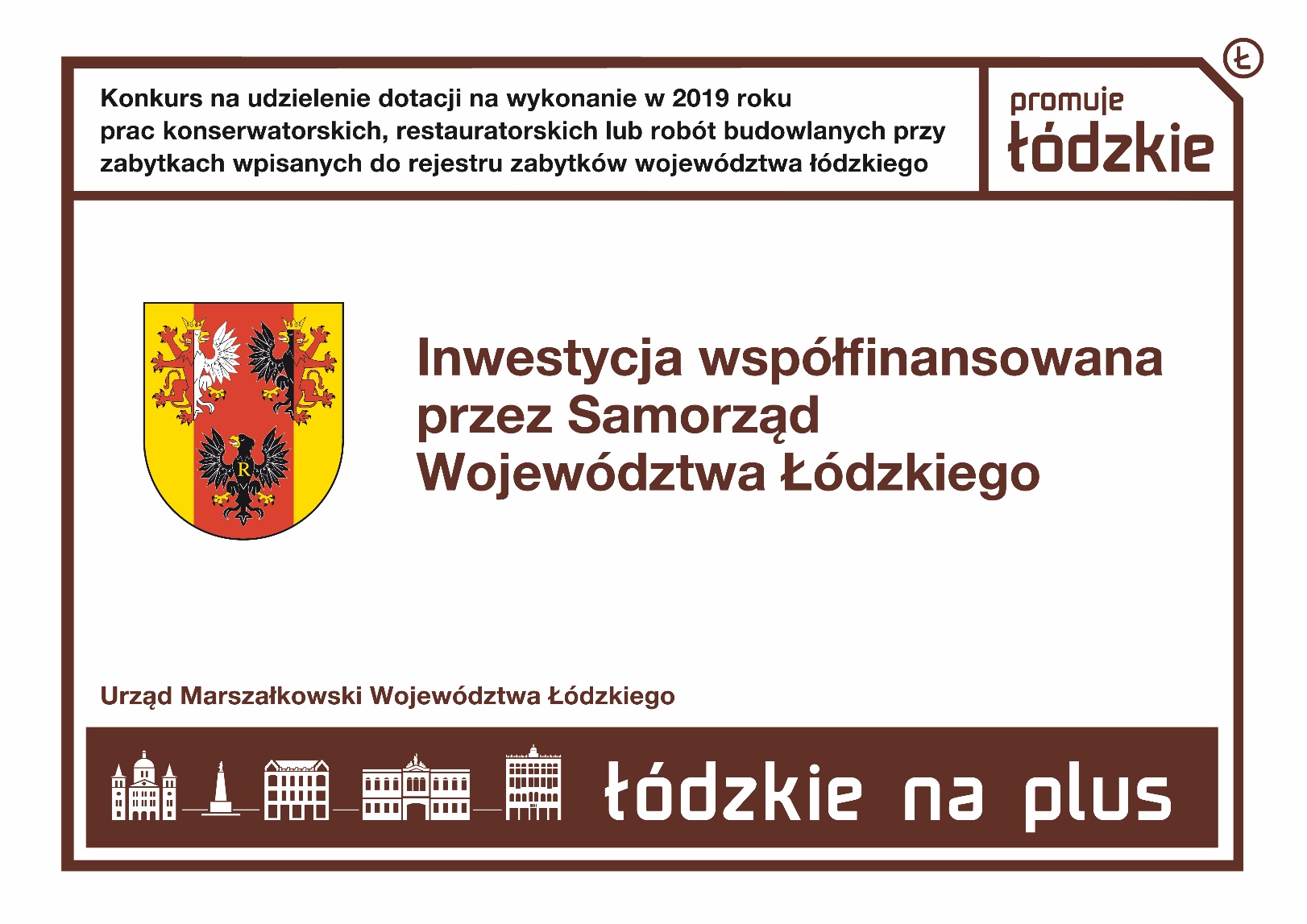 